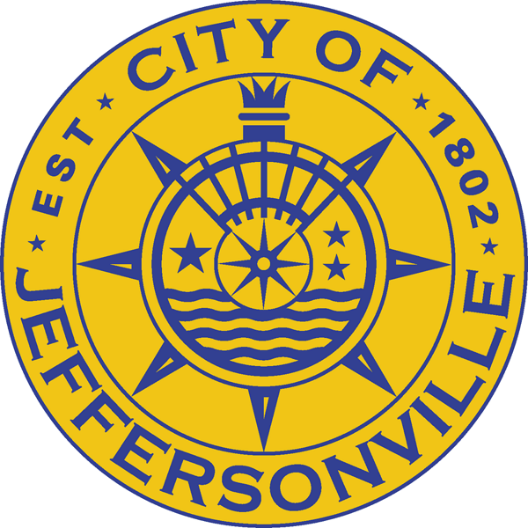 City of JeffersonvilleWastewater DepartmentIndustrial PretreatmentIndustrial Wastewater Permit Renewal Application423 Lewman WayJeffersonville, IN  47130812-285-6451TABLE OF CONTENTSTITLE		PAGE NUMBERGeneral Application RequirementsThe applicant must fully complete the application. The application requires a significant amount of information regarding the business and its waste generation and disposal activities.  There is a $500.00 fee for permit issuance or renewal and should be paid upon submittal of the application or renewal package.  Please make the check Payable to the City of Jeffersonville Wastewater Department.Send the original, completed application to:ATTN: Pretreatment CoordinatorJeffersonville Wastewater423 Lewman Way Jeffersonville, IN 47130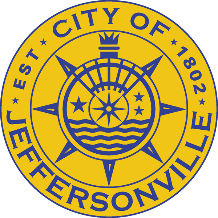 INDUSTRIAL WASTEWATER PERMIT RENEWAL APPLICATION1.0 FACILITY INFORMATION2.0 BUSINESS ACTIVITY3.0 WASTEWATER DISCHARGE INFORMATION  4.0 PROCESS FLOW DIAGRAM5.0 WASTE HANDLING6.0 WASTEWATER TREATMENT SYSTEMSADDITIONAL INFORMATION8.0 CERTIFICATION OF APPLICATION8.1 Signatory Requirements[40 CFR 403.12(l)Section 8.2 must be signed by an authorized representative of the facility, as summarized below:8.1.1 A responsible corporate officer, if the facility submitting this application is a corporation. A responsible corporate officer means:8.1.1.1 A president, secretary, treasurer, or vice-president of the corporation in charge of a principal business function, or any other person who performs similar policy- or decision-making functions for the corporation, or8.1.1.2 The manager of one or more manufacturing, production, or operating facilities, provided, the manager is authorized to make management decisions which govern the operation of the regulated facility including having the explicit or implicit duty of making major capital investment recommendations, and initiate and direct other comprehensive measures to assure long-term environmental compliance with environmental laws and regulations; can ensure that the necessary systems are established or actions taken to gather complete and accurate information for control mechanism requirements; and where authority to sign documents has been assigned or delegated to the manager in accordance with corporate procedures.A general partner or proprietor if the facility submitting this application is a partnership, or sole proprietorship respectively.8.1.3  A duly authorized representative of the individual designated in  Sections 12.1.1 and 12.1.2 above if:8.1.3.1 The authorization is made in writing by the individual described in Sections 8.1.1 and 8.1.2 above;8.1.3.2 The authorization specifies either an individual or a position having responsibility for the overall operation of the facility from which the Industrial Discharge originates, such as the position of plant manager, operator of a well, or well field superintendent, or a position of equivalent responsibility, or having overall responsibility for environmental matters for the company; and8.1.3.3 The written authorization is submitted to the Control Authority.8.1.4 If an authorization under Section 12.1.3 above is no longer accurate because a different individual or position has responsibility for the overall operation of the facility, or overall responsibility for environmental matters for the company, a new authorization satisfying the requirements of paragraph 3 above be submitted to the Control Authority prior to or together with this application to be signed by an authorized representative.8.2 Signatory Certification[40 CFR 403.6(a)(2)(ii); and 12-2-5(E)(2)(b)(3); and 7-5-25(F)(2)(b)(3)]I certify under penalty of law that this document and all attachments were prepared under my direction or supervision in accordance with a system designed to assure that qualified personnel properly gather and evaluate the information submitted. Based on my inquiry of the person or persons who manage the system, or those persons directly responsible for gathering the information, the information submitted is, to the best of my knowledge and belief, true, accurate, and complete. I am aware that there are significant penalties for submitting false information, including the possibility of fine and imprisonment for knowing violations.  ________________________________               __________________________________1.1Applicant Business NameApplicant Business NameApplicant Business NameApplicant Business NameApplicant Business Name1.2Applicant Business OwnerApplicant Business OwnerApplicant Business OwnerApplicant Business OwnerApplicant Business Owner1.3Facility Address:Street:Facility Address:Street:Facility Address:Street:Facility Address:Street:Facility Address:Street:1.3City:State:State:State:Zip:1.3Phone #Fax #Fax #Fax #Fax #1.4-Business Mailing Address:Street or P.O. Box:Business Mailing Address:Street or P.O. Box:Business Mailing Address:Street or P.O. Box:Business Mailing Address:Street or P.O. Box:Business Mailing Address:Street or P.O. Box:1.4-City:State:State:State:Zip:1.4-Phone #Phone #Phone #Phone #Phone #1.5Designated Signatory Authority of the Facility(Attach similar information for each authorized representative)Designated Signatory Authority of the Facility(Attach similar information for each authorized representative)Designated Signatory Authority of the Facility(Attach similar information for each authorized representative)Designated Signatory Authority of the Facility(Attach similar information for each authorized representative)Designated Signatory Authority of the Facility(Attach similar information for each authorized representative)1.5Name:Name:Name:Name:Name:1.5Title:Title:Title:Title:Title:1.5Address:Address:Address:Address:Address:1.5City:City:City:State:Zip:1.5Phone #Phone #Phone #Phone #Phone #1.6Designated Facility Contact:Designated Facility Contact:Designated Facility Contact:1.6NameNameNameNameName1.6TitleTitleTitleTitleTitle1.6Phone #Phone #Phone #Phone #Phone #1.7Is this an application for a permit renewal?Is this an application for a permit renewal?Yes:Yes:No:1.7If yes, provide expiring permit number and expiration date:If yes, provide expiring permit number and expiration date:Number:Number:Date:If your facility employs or will be employing processes in any of the industrial categories or business activities listed below (regardless of whether they generate wastewater, waste sludge, or hazardous wastes), place a check beside the category of business activity (check all that apply)If your facility employs or will be employing processes in any of the industrial categories or business activities listed below (regardless of whether they generate wastewater, waste sludge, or hazardous wastes), place a check beside the category of business activity (check all that apply)If your facility employs or will be employing processes in any of the industrial categories or business activities listed below (regardless of whether they generate wastewater, waste sludge, or hazardous wastes), place a check beside the category of business activity (check all that apply)If your facility employs or will be employing processes in any of the industrial categories or business activities listed below (regardless of whether they generate wastewater, waste sludge, or hazardous wastes), place a check beside the category of business activity (check all that apply)2.1Industry Categories40 CFR Part2.1Aluminum Forming4672.1Asbestos Manufacturing4272.1Battery Manufacturing4612.1Canned and Preserved Fruits and Vegetable Processing4072.1Canned and Preserved Seafood Processing (Seafood Processing)4082.1Carbon Black Manufacturing4582.1Cement Manufacturing4112.1Centralized Waste Treatment4372.1Coil Coating4652.1Concentrated Animal Feeding Operations (CAFO)4122.1Copper Forming4682.1Dairy Products Processing4052.1Electrical and Electronic Components4692.1Electroplating4132.1Ferroalloy Manufacturing4242.1Fertilizer Manufacturing4182.1Glass Manufacturing4262.1Grain Mills Manufacturing4062.1Ink Formulating4472.1Inorganic Chemicals4152.1Iron and Steel Manufacturing4202.1Leather Tanning and Finishing4252.1Meat and Poultry Products4322.1Metal Finishing4332.1Metal Molding and Casting (Foundries)4642.1Nonferrous Metals Forming and Metal Powders4712.1Nonferrous Metals Manufacturing4212.1Oil and Gas Extraction4352.1Organic Chemicals, Plastics, and Synthetic Fibers (OCPSF)4142.1Paint Formulating4462.1Paving and Roofing Materials (Tars and Asphalt)4432.1Pesticide Chemicals Manufacturing, Formulating, and Packaging4552.1Petroleum Refining4192.1Pharmaceutical Manufacturing439Plastic Molding46346Porcelain Enameling 466Pulp, Paper, and Paperboard	430Rubber Manufacturing428Soaps and Detergents Manufacturing	417Steam Electric Power Generation	423Sugar Processing	409Textile Mills410Timber Products Processing                                                429	429429Transportation Equipment Cleaning	442Waste Combustors4442.2	Give a brief narrative of facility operations including materials used and products produced. This shall include all operations at your facility. Types of operations may include but are not limited to shipping/receiving, materials handling, manufacturing, testing, maintenance, storage practices, cleaning, waste handling, and pretreatment.  You may write a separate section for each type of operation if deemed appropriate.  (attach additional sheets if necessary):2.3Are any process changes or expansions planned during the next three years that could alter wastewater volumes or characteristics?Are any process changes or expansions planned during the next three years that could alter wastewater volumes or characteristics?2.3   Yes         No  2.3If Yes, briefly describe these changes and their effects on the wastewater volume and characteristics (attach additional sheets if needed).If Yes, briefly describe these changes and their effects on the wastewater volume and characteristics (attach additional sheets if needed).2.32.32.32.32.32.32.4If your current permit limits are production based, supply the last twelve months of production data in an attached table.3.13.1Method of process wastewater discharge?Method of process wastewater discharge?Method of process wastewater discharge?Method of process wastewater discharge?Method of process wastewater discharge?Method of process wastewater discharge?3.13.1ContinuousContinuous3.13.1Batch dischargedBatch discharged3.23.2Provide the following information on process wastewater flow rate. Provide the following information on process wastewater flow rate. Provide the following information on process wastewater flow rate. Provide the following information on process wastewater flow rate. Provide the following information on process wastewater flow rate. Provide the following information on process wastewater flow rate. 3.23.2Daily average flow (gallons/day)Daily average flow (gallons/day)Daily average flow (gallons/day)Daily average flow (gallons/day)3.33.3Provide the following information regarding the batch discharge of process wastewater. (New facilities may estimate)Provide the following information regarding the batch discharge of process wastewater. (New facilities may estimate)Provide the following information regarding the batch discharge of process wastewater. (New facilities may estimate)Provide the following information regarding the batch discharge of process wastewater. (New facilities may estimate)Provide the following information regarding the batch discharge of process wastewater. (New facilities may estimate)Provide the following information regarding the batch discharge of process wastewater. (New facilities may estimate)3.33.3Number of batch discharges (per day or per week)Number of batch discharges (per day or per week)Number of batch discharges (per day or per week)Number of batch discharges (per day or per week)Number of batch discharges (per day or per week)3.33.3Average volume per discharge (gallons)Average volume per discharge (gallons)Average volume per discharge (gallons)Average volume per discharge (gallons)Average volume per discharge (gallons)3.43.4Identify and describe the types of monitoring equipment currently employed, or planned, at your facilityIdentify and describe the types of monitoring equipment currently employed, or planned, at your facilityIdentify and describe the types of monitoring equipment currently employed, or planned, at your facilityIdentify and describe the types of monitoring equipment currently employed, or planned, at your facilityIdentify and describe the types of monitoring equipment currently employed, or planned, at your facilityIdentify and describe the types of monitoring equipment currently employed, or planned, at your facility3.43.4a. Flow Monitoring Equipment:a. Flow Monitoring Equipment:a. Flow Monitoring Equipment:a. Flow Monitoring Equipment:a. Flow Monitoring Equipment:a. Flow Monitoring Equipment:3.43.43.43.43.43.43.43.4b. pH Monitoring Equipment:b. pH Monitoring Equipment:b. pH Monitoring Equipment:b. pH Monitoring Equipment:b. pH Monitoring Equipment:b. pH Monitoring Equipment:3.43.43.43.43.43.43.43.4c. Sampling Equipment:c. Sampling Equipment:c. Sampling Equipment:c. Sampling Equipment:c. Sampling Equipment:c. Sampling Equipment:3.43.43.43.43.43.43.5Monitoring Point Location:Monitoring Point Location:Monitoring Point Location:Monitoring Point Location:Monitoring Point Location:Monitoring Point Location:Monitoring Point Location:3.5Description of Monitoring PointDescription of Monitoring PointDescription of Monitoring PointDescription of Monitoring PointDescription of Monitoring PointDescription of Monitoring PointDescription of Monitoring Point3.53.53.53.6Is process wastewater mixed with non-process wastewater prior to the sampling point?Is process wastewater mixed with non-process wastewater prior to the sampling point?Is process wastewater mixed with non-process wastewater prior to the sampling point?Is process wastewater mixed with non-process wastewater prior to the sampling point?Is process wastewater mixed with non-process wastewater prior to the sampling point?Is process wastewater mixed with non-process wastewater prior to the sampling point?Is process wastewater mixed with non-process wastewater prior to the sampling point? Yes Yes Describe Describe Describe Describe Describe Describe Describe No NoList all liquid and solid waste products generated at your facility, excluding domestic wastes that are not discharged to the sewer. Indicate if the waste is categorized, such as being a “special”, hazardous, industrial or non-hazardous. Attach additional sheets if necessary.  Alternatively, this information can be submitted in a spreadsheet, database, or other format that includes all of the specified information.List all liquid and solid waste products generated at your facility, excluding domestic wastes that are not discharged to the sewer. Indicate if the waste is categorized, such as being a “special”, hazardous, industrial or non-hazardous. Attach additional sheets if necessary.  Alternatively, this information can be submitted in a spreadsheet, database, or other format that includes all of the specified information.List all liquid and solid waste products generated at your facility, excluding domestic wastes that are not discharged to the sewer. Indicate if the waste is categorized, such as being a “special”, hazardous, industrial or non-hazardous. Attach additional sheets if necessary.  Alternatively, this information can be submitted in a spreadsheet, database, or other format that includes all of the specified information.List all liquid and solid waste products generated at your facility, excluding domestic wastes that are not discharged to the sewer. Indicate if the waste is categorized, such as being a “special”, hazardous, industrial or non-hazardous. Attach additional sheets if necessary.  Alternatively, this information can be submitted in a spreadsheet, database, or other format that includes all of the specified information.List all liquid and solid waste products generated at your facility, excluding domestic wastes that are not discharged to the sewer. Indicate if the waste is categorized, such as being a “special”, hazardous, industrial or non-hazardous. Attach additional sheets if necessary.  Alternatively, this information can be submitted in a spreadsheet, database, or other format that includes all of the specified information.List all liquid and solid waste products generated at your facility, excluding domestic wastes that are not discharged to the sewer. Indicate if the waste is categorized, such as being a “special”, hazardous, industrial or non-hazardous. Attach additional sheets if necessary.  Alternatively, this information can be submitted in a spreadsheet, database, or other format that includes all of the specified information.5.1Waste Material NameWaste Material NameApproximate Volume Generated (gal/day, lbs/day, gallons per quarter, etc.)Approximate Volume Generated (gal/day, lbs/day, gallons per quarter, etc.)Means of Disposal (Include Name of Disposal Company, if applicable)5.15.15.15.15.15.15.15.15.15.15.2Are any of the generated waste products recycled or reclaimed or planned to be recycled or reclaimed?  Are any of the generated waste products recycled or reclaimed or planned to be recycled or reclaimed?  Are any of the generated waste products recycled or reclaimed or planned to be recycled or reclaimed?  Are any of the generated waste products recycled or reclaimed or planned to be recycled or reclaimed?  Are any of the generated waste products recycled or reclaimed or planned to be recycled or reclaimed?  5.2Yes		 No No5.2If “Yes”, briefly describe the recovery process, substances recovered, products reclaimed or recycled and name of recycling company (if applicable).If “Yes”, briefly describe the recovery process, substances recovered, products reclaimed or recycled and name of recycling company (if applicable).If “Yes”, briefly describe the recovery process, substances recovered, products reclaimed or recycled and name of recycling company (if applicable).If “Yes”, briefly describe the recovery process, substances recovered, products reclaimed or recycled and name of recycling company (if applicable).If “Yes”, briefly describe the recovery process, substances recovered, products reclaimed or recycled and name of recycling company (if applicable).5.25.25.25.25.25.25.25.25.26.1Is any form of wastewater treatment (see list in Section 6.3) practiced at this facility?Is any form of wastewater treatment (see list in Section 6.3) practiced at this facility?  Yes  No6.2Is any form of wastewater treatment (or changes to existing wastewater treatment) planned for this facility within the next three years?Is any form of wastewater treatment (or changes to existing wastewater treatment) planned for this facility within the next three years?  YesDescribeDescribe  No6.3Treatment devices or processes used or proposed for treating wastewater or sludge (check as many as appropriate)Treatment devices or processes used or proposed for treating wastewater or sludge (check as many as appropriate)Air flotationAir flotationAerationAerationBiologicBiologicCarbon treatment, typeCarbon treatment, typeCentrifugeCentrifugeChemical precipitationChemical precipitationChlorinationChlorinationConventional AerationConventional AerationCycloneCycloneEvaporatorEvaporatorFiltration, typeFiltration, typeFilter Press, typeFilter Press, typeFlow equalizationFlow equalizationGrease or oil separation, type:Grease or oil separation, type:Grease trapGrease trapGrinding filterGrinding filterGrit removalGrit removalIon ExchangeIon ExchangeNeutralization, pH correctionNeutralization, pH correctionOzonationOzonationReverse osmosisReverse osmosisScreeningScreeningSedimentation/settling, typeSedimentation/settling, typeSeptic tankSeptic tankSequential Batch ReactorSequential Batch ReactorSolvent separationSolvent separationUV oxidationUV oxidationOther, listOther, list6.4Do you have a treatment system operator?Do you have a treatment system operator?YesNo6.4(If yes)Name:Name:Name:6.4(If yes)Title:Title:Title:6.4(If yes)Certification Level:Certification Level:Certification Level:6.4(If yes)Phone:Phone:Phone:6.4(If yes)Normal working hours:Normal working hours:Normal working hours:6.5Do you have a manual on the correct operation of your treatment equipment?Do you have a manual on the correct operation of your treatment equipment?YesNo6.6Do you have a written maintenance schedule for your treatment equipment?Do you have a written maintenance schedule for your treatment equipment?YesNoName of Authorized RepresentativeTitleSignatureDate